Publicado en Ciudad de México  el 16/03/2018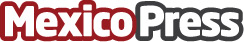 Fomenta Fundación Gigante los valores del Rugby en México El rugby destaca de entre otras actividades por el fomento de cinco valores, conocidos como DRIPS: Disciplina, Respeto, Integridad, Pasión, Solidaridad. Durante la cena-subasta se logró recaudar un millón de pesos para que los pequeños sigan jugando y mejorando su vida con el rugby, superando así las expectativas de Fundación Gigante y sus aliadosDatos de contacto:FWD CONSULTORES SCNota de prensa publicada en: https://www.mexicopress.com.mx/fomenta-fundacion-gigante-los-valores-del Categorías: Entretenimiento Solidaridad y cooperación Otros deportes Ocio para niños Ciudad de México http://www.mexicopress.com.mx